gg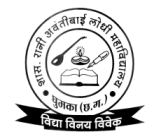 dk;kZy; izkpk;Z] ‘kkldh; jkuh voarhckbZ yks/kh egkfo|ky;] ?kqedk] ftyk&jktukanxk¡o ¼N-x-½web site- www.rablcollege.com                     Email : govt.collegeghumka@gmail.com          Phone – 07744-296940                                                        Annual Report   : 2022-23 Government Rani Avanti Bai Lodhi College Ghumka is a premier educational institution of Hemchand Yadav University, Durg Chhattisgarh with the exemplary mission to nurture young mind who are equipped to achieve success in a rapidly changing and inter connected world. The college was established in the year  1989 under the Higher education department of Chhattisgarh government with a  great vision to spread Higher education and promote quality based education and research in rural area .Thus we have come a long way from those early years. Today Rani Avanti Bai Lodhi College Ghumka is playing leading role in higher education,Be it acedemics extracurricular, Co curricular activities,College has proven itself again. Even in monumentally challenging times such as these, with the pandemic covid - 19 this college has emerged as a beacon of excellence. Our world class faculty is  trained from some of the best place and update themselves consistently. Our college is truly global community. We partake in multiple outreach programmes exchange programmes and initiatives. students in the course of their study, come across several outreach programmes that give them access to transform lives and the word around them. College have ICT enabled classrooms, seminar halls, big playground and common room. We have continued to hold numerous events and sessions throughout the acedemic year. With the collaboration with IQAC this year Employement placement cell organised a 10 Days workshop on the topic of HOW TO STUDY AND CRACK COPETATIVE EXAMS from 09.06.2022 to 16.06.2022.The various development of the college organised many expert for gaust lecture. Our student societies are an integral part of Ghumka College excellence. Our department associations , societies and student make this campus a dynamic, lively and creative place all round the year. College has active and energetic NSS unit with essential requirement and dedicated staff members. Our students constantly engage with larger social cause. This year college organised two mega blood donation camps on 17.08.2023 and 12.02.2023.  231 unit blood donated by students and faculty. This year seven day NSS camp  organised at village Uprwah from 13.12.2022 to 19.12.2023. Where intensive cleanliness campaign, voter awareness campaign and free health check-up camp was organized by the volunteers of the college. Our college also celebrated these events Azadi ka Amrit mahotasava, Bhartiya Jhanda Divas, International youth day, International women's day, Police Smrity Divas, Nutrition month ,Constitution Day, Teacher's day, Virangana Rani Avanti Bai Lodhi Jayanty divas, World Environment day, literacy week,Plantation and many awerness programme. This year our college hosted sector level Kabbbadi  Competition successfuly. Anuual function  also celebrated this year in the month of December . This accomplishment have been possible because of our faculty and colleagues.Number of students increasing every year so we have demanded higher authority for new classrooms construction, faculty and non teaching resources. I would like to conclude by saying that Ghumka College will strive to remain an enlightened place of learning,where we continue to push boundaries of knowledge, nurture critical enquiry, foster democracy partnership and build an empowered  community. 